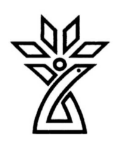 دانشگاه علوم پزشکی و خدمات درمانی استان چهار محال و بختیاریبسمه تعالیطرح دوره بالینیسال تحصیلی: 1403-1402	گروه آموزشی: جراحی کلیه و مجاری ادراری 	                                                                   دوره:  کارورزینام درس: ارولوژی 	                                                                    شماره درس:  1014803نام مسئول دوره: دکتر رجایی-دکتر بیگی- دکتر عالی – خانم دکتر زندی- دکتر رمضانی –دکتر باقری 	                                                                    مکان برگزاری دوره: بیمارستان آیت الله کاشانی شهرکرد شروع و پایان دوره:1/8/1402 لغایت 15/8/1402 و 16/8/1402 لغایت 30/8/1402	                                                                     طول دوره:15 روز آدرس دفتر گروه: زیر زمین بیمارستان-دفتر گروه ارولوژی	                                                                  تلفن دفتر : 2287 - 2224835گروه: ارولوژیاطلاعات تماس با مسئول دوره: 09132263801	هدف کلی دوره (در 3حیطه شناختی، نگرشی و روانی -حرکتی)                                                                             پیشگیری – تشخیص ، درمان و ارجاع به موقع بیماریهای ارولوژی – آشنایی با فیزیوپاتولوژی بیماریهای اورولوژی آشنایی تئوري و عملی دانشجویان با اصول تشخیص، درمان و شیوه برخورد  مناسب و نحوه پیگیري با بیماریهاي شایع اورولوژياهداف اختصاصی دوره (در 3حیطه شناختی، نگرشی و روانی- حرکتی)بیماریهای ارولوژیک شایع را تشخیص و راهنمایی و درمان لازم را انجام دهد .از بیمار ارولوژی شرح حال هدفمند ارولوژیک اخذ کند .بیمار را مورد معاینه عمومی ، شکم ،ژنیتالیا ، رکتال با محوریت یافته های ارولوزیک قرار دهد تصاویر VCUG- RUG- KUB – IVU  - سونوگرافی کلیه و مجاری ادراری و پروستات  – کشت کامل ادرار و PSA  - همچنین سونوگرافی کلیه جنین را درخواست و نتیجه اولیه آنرا تفسیر کندسونداژ صحیح از مجرای مذکر و مؤنث را انجام دهد .آزمایشات ارولوژیک را بدرستی تفسیر نماید روش صحیح آسپیراسیون مثانه با سوزن را نشان دهد . اورژانسهای ارولوژی را سریعا" تشخیص و درمان مناسب و ارجاع به موقع را انجام دهد در بیماران ارولوژی  تست های آزمایشگاهی و تصویر برداری مناسب را برای رسیدن به تشخیص نهایی و یا مطرح کردن تشخیص افتراقی را درخواست نماید و تفسیر آنها را بدرستی انجام دهد .آشنایی دانشجو با نحوه درمان های طبی و درمانهای مداخله ای  در ارولوژیجدول کلاس‌های نظریجدول مهارت‌های عملی ضروریمنابع درس (عنوان کتاب، نام نويسنده، سال و محل انتشار، نام ناشر، شماره فصول يا صفحات مورد نظر در اين درس- در صورتی که مطالعه همه کتاب يا همه مجلدات آن به عنوان منبع ضروری نباشد)نحوه ارزشيابی فراگیر و بارم مربوط به هر ارزشيابی(روش های ارزشیابی و زمانبندی انجام ارزشیابی بطور کامل و دقیق ارائه گردد).الف) تکوینی (ارزشیابی‌های حین دوره)   :حضور به موقع در بخش – درمانگاه و کشیک                                                                                                      ب) تراکمی (ارزشیابی‌های پایان دوره)     :کسب نمره قبولی در نمره آسکی و کتبی                                    قوانین و مقررات آموزشی دوره:کارورز محترم بعد از ورود به دوره آموزشی ارولوژی باید بداند که هر دانشجو مجاز به دریافت 1 روز مرخصی میباشد و ترجیحا در روزهایی که راند و کلینیک برگزار نمیشود کارورزها باید بداند که حضور به موقع 8 صبح در بخش جهت راند و نوشتن سیر بیماری به عهده کارورز میباشد و ساعت 14 مسول تحویل کشیک میباشد و باید خود را به مرکز مخابرات معرفی کرده و در صورت پیج شدن حضور سریع و به موقع و در بالین بیمار داشته باشد.سياست مسئول دوره در مورد نظم و انضباط و اجرای قوانین آموزشی و درمانی:کارورزها باید بداند فروختن کشیک ممنوع و غیر قانونی میباشد و در صورت بروز مشکلی که قادر به حضور در کشیک نمیباشد از هم گروه های دوره یک نفر کشیک را بایستد و روز دیگر کشیک فرد مربوطه را بعهده بگیردشرح وظایف فراگیران در عرصه های آموزشی (این قسمت بسته به ماهیت دوره تدوین شده و به تفکیک تکمیل گردد).شرح وظایف فراگیران در بخش:فراگیران موظفند ساعت 8صبح در بخش حضور داشته و تمام بیماران بین فراگیران تقسیم شده و تمام بیماران شرح حال و progressnotداشته و بیماران            داشته باشد و در صورت نیاز نظارت اساتید orderفراگیران موظف اند سر فصل های تامین شده توسط اساتید را مطالعه کند و در کلینیک یا راند در صورت به شرح وظایف فراگیران در اورژانس:کارورزها موظفند نحوه کار با سیستم نسخه نویسی را یاد گرفته و نسخه های شایع را وارد سیستم کند شرح وظایف فراگیران در درمانگاه:کارورزها موظفند نحوه معاینه فلانک  و         و بیضه ها     را یاد گرفته و انجام دهندکارورزها موظفند نحوه معاینه         را یاد گرفته و                و معاینه با اسپکلوم را یاد گرفته و انجام دهند.شرح وظایف فراگیران در کشیک عصر و شب:فراگیران به هیچ عنوان حق ترک بیمارستان را نداشته و باید حضور به موقع و فعال در اورژانس داشته و درراند شب توسط اساتید شرکت کند و بیماران را بشناسد و اساتید را در انجام مشاوره همراهی کند.شرح وظایف فراگیران در اتاق عمل*:فراگیران موظفند در صورت صلاح دید استاد مربوطه در روزهای کشیک در صورت داشتن عمل اورژانسی مانند (تورشن و ...)وارد اتاق عمل شده و نحوه شستن دست ها و دستکش پوشیدن پرپ و درپ کردن را یاد گرفته و با وسایل ارولوژی آشنا شده است و درصورت داشتن اندویژن سیستکوپی و TULرا از نزدیک دید.شرح وظایف فراگیران در گزارش صبحگاهی:فراگیران موظفند روز جمعه از بیماران بستری شده شب گذشته بیماران را انتخاب کند  و   گزارش صبحگاهی شرح حال بیمارپاراکلینیک و اقداماتی که برای آن انجام شده است ارائه دهد از اساتید و نکات گفته شده توسط اساتید استفاده کند.شرح وظایف فراگیران در کنفرانس‌ها:فراگیران موظف اند سر فصل های گفته شده توسط اساتید را به صورت خلاصه کرده آماده و در زمان مناسب ارائه دهند.شرح وظایف فراگیران در ژورنال کلاب:فراگیران موظف اند در پایان دوره 4مقاله به روز ISIسرچ کرده و در پایان دوره به اساتید مربوطه تحویل دهد.شرح وظایف فراگیران در مرکز مهارت‌های بالینی*:فراگیران موظفند در ابتدای دوره در     انجام سونداژ و نحوه فراگیران جدول زمانبندی ارائه دوره: (این قسمت توسط گروه آموزشی تدوین گردد).ردیفتاریخموضوعمدرسساعتمکانطرح درسردیفمهارتمیزان و سطوح مشارکت فراگیرمیزان و سطوح مشارکت فراگیرمیزان و سطوح مشارکت فراگیرعرصه آموزشی مورد نظرروش تدریسردیفمهارتمشاهدهاجرا تحت نظارتاجرای مستقلعرصه آموزشی مورد نظرروش تدریسروزتاریخآنکالراند آموزشیساعت 8 الی 10کلینیک آموزشیساعت 11 الی 13اتاق عمل آموزشیاتاق عمل آموزشیروزتاریخآنکالراند آموزشیساعت 8 الی 10کلینیک آموزشیساعت 11 الی 13صبح (8-12)عصر(14-18)دوشنبه1/8/1402دکتر رجاییدکتررجاییدکتربیگیدکتررجاییسه شنبه 2/8/1402دکتر عالیدکترعالیدکترزندیدکترعالیچهارشنبه 3/8/1402دکتررمضانیدکتر رمضانیدکتررجاییدکتربیگی پنج شنبه4/8/1402----جمعه5/8/1402----شنبه6/8/1402دکترزندیدکترزندی دکتررمضانیدکتر عالی دکترزندی یکشنبه7/8/1402دکتربیگیدکتربیگیدکترعالیدکترعالیدوشنبه8/8/1402دکتر رجاییدکتررجاییدکتربیگیدکتررجاییسه شنبه 9/8/1402دکتر عالیدکترعالیدکترزندیدکترعالیچهارشنبه 10/8/1402دکتررمضانیدکتر رمضانیدکتررجاییدکتربیگی پنج شنبه11/8/1402             --                 -         -جمعه12/8/1402--                  -          -شنبه13/8/1402دکترزندیدکترزندی دکتررمضانیدکتر عالی دکترزندی یکشنبه14/8/1402دکتربیگیدکتربیگیدکترعالیدکترعالیدوشنبه15/8/1402دکتر رجاییدکتررجاییدکتربیگیدکتررجاییسه شنبه 16/8/1402دکتر عالیدکترعالیدکترزندیدکترعالیچهارشنبه 17/8/1402دکتررمضانیدکتر رمضانیدکتررجاییدکتربیگی پنج شنبه18/8/1402----جمعه19/8/1402----شنبه20/8/1402دکترزندیدکترزندی دکتررمضانیدکتر عالی دکترزندی یکشنبه21/8/1402دکتربیگیدکتربیگیدکترعالیدکترعالیدوشنبه22/8/1402دکتر رجاییدکتررجاییدکتربیگیدکتررجاییسه شنبه 23/8/1402دکتر عالیدکترعالیدکترزندیدکترعالیچهارشنبه 24/8/1402دکتررمضانیدکتر رمضانیدکتررجاییدکتربیگی پنج شنبه25/8/1402----جمعه26/8/1402----شنبه 27/8/1402دکترزندیدکترزندی دکتررمضانیدکتر عالی دکترزندی یکشنبه28/8/1402دکتربیگیدکتربیگیدکترعالیدکترعالیدوشنبه29/8/1402دکتر رجاییدکتررجاییدکتربیگیدکتررجاییسه شنبه30/8/1402دکتر عالیدکترعالیدکترزندیدکترعالی